Кодекс профессиональной этики петербургского педагога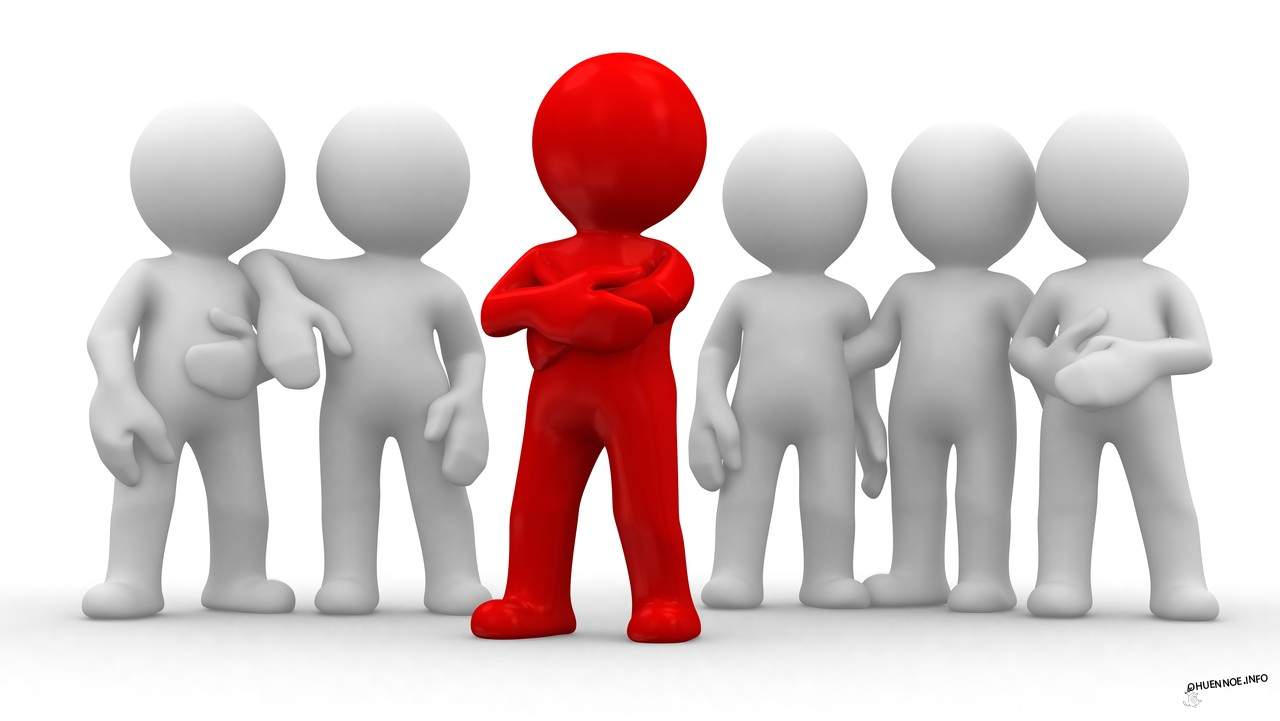 Утвержден на расширенном заседании Президиума общественной организации «Союз педагогов Санкт-Петербурга» и  на Ученом совете СПБ АППО I. Общие положения1. Кодекс профессиональной этики петербургского педагога  (далее - Кодекс)  разработан в соответствии с положениями Конституции Российской Федерации и действующим законодательством   Российской Федерации.2. Кодекс – это свод правил и принципов педагогической этики и профессионального поведения педагога, который регулирует систему межличностных отношений в образовательном процессе.3. Кодекс определяет совокупность этических  требований, вытекающих из принципов педагогической морали, ключевыми нормами которой являются  профессиональный педагогический долг, педагогическая справедливость, педагогическая честь  и педагогический авторитет.4. Кодекс служит целям:- сохранения в образовательном  процессе нравственной ответственности педагога за воспитание личности  гражданина России;- утверждения необходимости личностной позиции педагога как гражданина России;- обеспечения консолидирующей роли педагога в обществе;- развития профессионального сообщества петербургских педагогов как саморегулируемого и базирующего на общих этических принципах сообщества.5. Задачи Кодекса:- сформировать  методологическую  основу  профессиональной этики сообщества петербургских педагогов;-  выработать у  педагогов стремление  соблюдать этические нормы поведения;-   ориентировать молодых специалистов в ситуациях этической неопределённости и иных обстоятельствах нравственного выбора;- выступать средством профессионально-общественного контроля за соблюдением принципов профессиональной этики петербургским педагогом.6. Кодекс как свод ценностных категорий профессии педагога   разделяется профессиональным сообществом петербургских педагогов.7. Кодекс действует для всех педагогов, являющихся членами профессиональных и общественных педагогических объединений, входящих в общественную организацию «Союз педагогов Санкт-Петербурга»  или разделяющих принципы ее деятельности.II. Основные принципы профессиональной этики петербургского педагога8. Петербургский педагог сохраняет культурные и исторические традиции                               Санкт-Петербурга, с уважением  относится к значимым городским событиям и важным датам в истории города,  гордится  его ролью в мировой истории,  передает это отношение обучающимся.9. В своей деятельности педагог руководствуется  принципами гуманности, законности, взаимоуважения, демократичности,  справедливости,  профессионализма.10. Педагог занимает активную жизненную позицию, обладает высоким уровнем гражданской культуры.11. Педагог обязан способствовать реализации права на получение образования  любого ребёнка вне зависимости от пола, возраста, расовой и национальной принадлежности, его социального статуса, религиозных убеждений, материального положения, исключающей какую-либо дискриминацию.12. Признавая, что главным условием педагогической деятельности является профессиональная компетентность педагога,  его специальные знания и искусство в деле воспитания и обучения,  педагог стремится к углублению своих знаний, саморазвитию и самосовершенствованию.13. Профессиональная компетентность наряду с гуманистической нравственной позицией, предполагающей высокую требовательность к себе, способность признавать и исправлять собственные ошибки, дает педагогу право на самостоятельное принятие педагогических решений, за которые он несет личную ответственность.14. Педагог своим поведением стремится подавать положительный пример всем участникам образовательного процесса.15. Педагог дорожит своей репутацией, не занимается аморальной и противоправной деятельностью.16. Педагог соблюдает правила русского языка, культуру устной и письменной речи, не использует сам и не допускает использования в присутствии всех участников образовательного процесса  ругательств, вульгаризмов, грубых или оскорбительных фраз.17. Педагог в своей профессиональной деятельности  соблюдает традиционный деловой стиль в одежде, который вызывает уважение окружающих.III. Этические правила профессионального поведения педагога18. Педагог стремится строить отношения с участниками образовательного процесса   на основе взаимного уважения и доброжелательности.19. Педагог должен уважать честь и достоинство ребёнка, не может ни санкционировать, ни оставить без внимания любые формы проявления жестокости или унижения по отношению к  ребёнку.20. Грубое и негуманное отношение к ребёнку, унижение его человеческого достоинства, а также любые проявления превосходства или выражение    к   кому-либо из обучающихся предпочтения или неприязни со стороны педагога недопустимы.21.  Педагог стремится к повышению положительной учебно-познавательной мотивации  у обучающихся,  к укреплению в них веры в собственные силы и способности.22. Педагог в своей профессиональной деятельности  выбирает методы, развивающие познавательный интерес обучающихся,  ответственность, самостоятельность, желание сотрудничать и помогать другим.23. При возникновении профессиональных затруднений педагог обязан немедленно обратиться за помощью к коллегам и специалистам в области образования.24. Педагог  оказывает профессиональную помощь и поддержку коллегам в случае обращения к нему.25. Педагог обязан хранить в тайне информацию об обучающихся, доверенную ему участниками образовательного процесса, в том числе высказанное мнение о родителях (законных представителях), педагогах, за исключением случаев, предусмотренных законодательством.26. Педагог не имеет права вступать с ребёнком в финансовые отношения.                                 Педагог избегает ситуаций, способствующих возникновению конфликта интересов. При возникновении ситуации, связанной с конфликтом интересов действует в соответствии с законодательством Российской Федерации.27. Педагог обязан поддерживать благородные традиции петербургского педагогического сообщества.28. Педагог обязан делать все от него зависящее для консолидации петербургского педагогического сообщества, активно участвовать в работе педагогических объединений, защищать честь и достоинство коллег, как свои собственные.29. Моральная обязанность педагога – беспристрастно анализировать как собственные  ошибки, так и ошибки своих коллег при осуществлении образовательного процесса, активно препятствовать практике  некомпетентных коллег.30. Во взаимоотношениях с коллегами педагог обязан быть честным, справедливым,  порядочным, с уважением относиться к их знаниям и опыту, а также быть готовым бескорыстно передавать свой опыт и знания.31. Критика в адрес коллеги может быть только аргументированной, неоскорбительной и конструктивной. Критике подлежат профессиональные действия, но не личность коллег.32. Педагог не имеет права допускать негативные высказывания о своих коллегах и их работе в присутствии обучающихся и их родителей (законных представителей).33. Педагог добровольно и сознательно  осуществляет помощь родителям                                (законным представителям)  в решении вопросов, связанных с процессом образования и воспитания их детей при их добровольном согласии.34. Никакое педагогическое воздействие не может быть осуществлено без согласия родителей (законных представителей) обучающегося.35. Педагог не вправе препятствовать родителю (законному представителю) в выборе формы получения образования, образовательного учреждения;  в защите законных прав  и интересов ребенка и  участии  в управлении образовательным учреждением.36. Педагог не вправе препятствовать родителю (законному представителю), решившему доверить дальнейшее развитие и воспитание своего ребенка другому педагогу.37. Педагог не вправе подвергать критике внутрисемейные ценности и верования обучающихся. Конструктивное обсуждение их возможно только со взрослыми членами семьи при полном и добровольном их согласии.38. Педагогические исследования могут проводиться лишь при условии добровольного согласия участника педагогического процесса, принимающего участие в исследовании (обучающегося,  родителя (законного представителя),  после предоставления ему полной информации.39. Педагог должен соблюдать крайнюю осторожность при практическом применении новых для него методов обучения и воспитания и нести личную  ответственность  за результат.IV. Ответственность за нарушение положений Кодекса40. Кодекс является добровольно принятой нормой.41. Соблюдение педагогом положений Кодекса - один из критериев его профессионального поведения.42. За нарушение положений Кодекса педагог несёт моральную ответственность перед обществом, профессиональным сообществом петербургских педагогов и своей совестью.43. Нарушение положений Кодекса подлежит моральному осуждению, а  в случаях, предусмотренных законодательством, может повлечь применение меры юридической ответственности.44. Факты нарушения педагогом правил и принципов педагогической этики и профессионального поведения педагога, предусмотренных Кодексом,  рассматриваются  на заседании комиссии по профессиональной этике общественной организации «Союз педагогов Санкт-Петербурга» и могут учитываться при проведении аттестаций педагога.